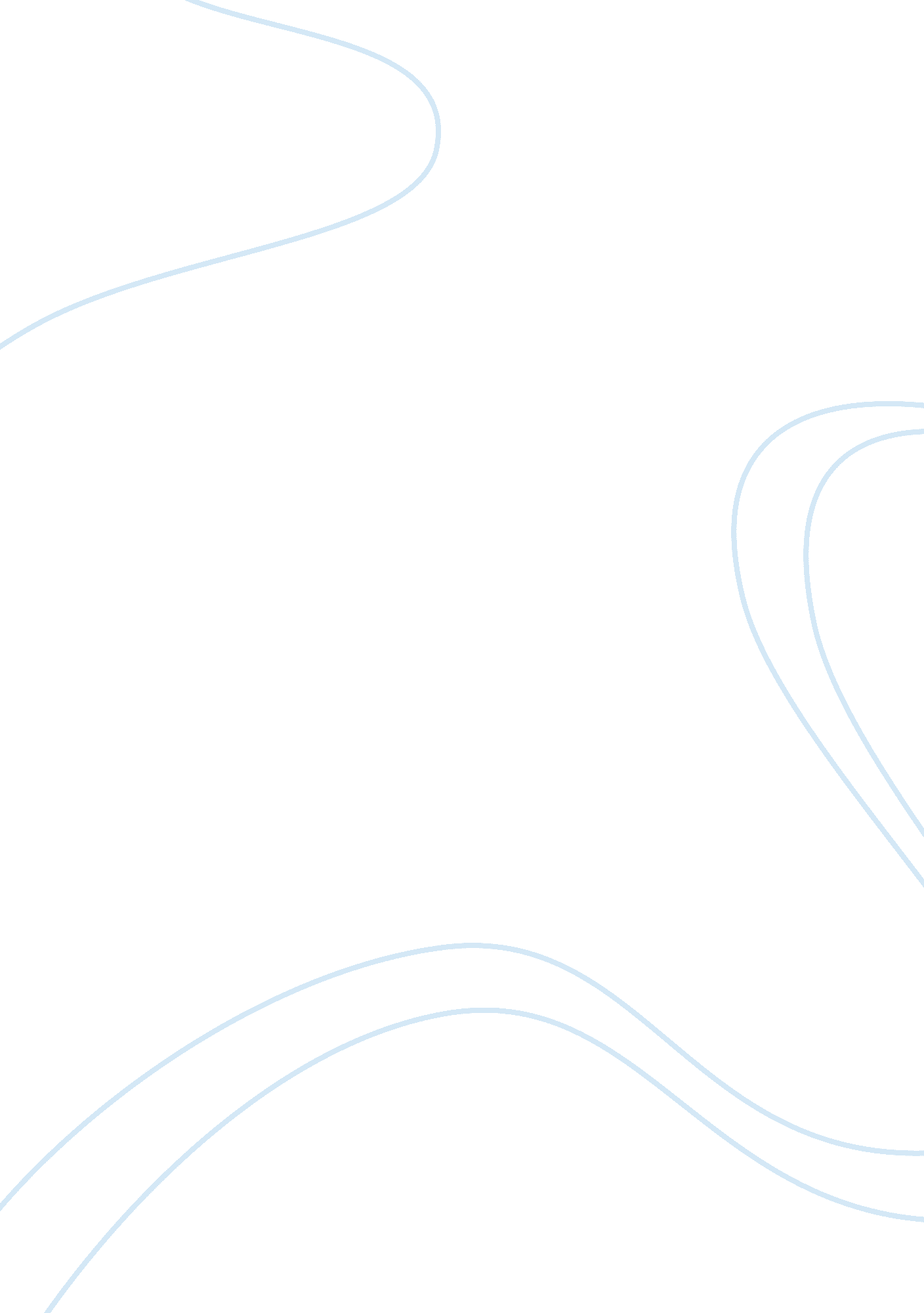 The ants and butterflyScience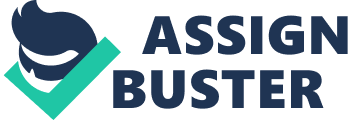 This story begins in a secret place in the forest where the ants live. This village of ants was lead by two prince. Prince Jerome is a curious smart and brave ant and has lots of discoveries and invention. Prince Anthony a brave handsome prince. But this is not a story in any of them, it is about the only girl in their village, Marie. Marie was created by Lucifer a obsessed evil wizard ant who wants to capture all the ants and used it for his evil purpose by a lamp of clay. But Lucifer was wrong, Marie is not his typical evil ant, after Marie found the village of ant, she change from bad to good. The thing is Marie itself doesn’t tell anything about herself. She’s not good at anything, but Marie has this good attitude that really makes her pretty in and out. Prince Anthony has these special feelings for Marie, as well as prince Jerome. The two doesn’t have the courage to tell it to Marie. Until one day, their plans is final, they ask Marie if they can court her. Marie said “ Yes” Prince Jerome has this feeling that Marie might choose Anthony over him because Anthony ismore advantage than him. So, he need to make moves to make Marie his. Jerome has , brilliant idea and create a potion of love to make Marie say yes. A month of courting passed by Jerome invited Marie to a dinner date and does his bad plan. After that, Marie finalized her : decision if whom she want to be with. Everyone is quite until Marie finally announced Jerome’s name. Every ant in their village were shocked, they thought Anthony will do. Anthony gave a shake hand and congratulates Jerome with a sarcastic tone. They can see in Anthony’s eyes that his not okay, that he can’t accept the fact. Eyes can’t lie. Anthony thinks carefully his mind set is that, it is better to leave than to live in this village seeing those two making happy moments. Midnight, he leaves the village without telling and knowing where would he go. The village was so busy preparing for Jerome and Marie’s wedding and no one remember and notice that Prince Anthony was gone. The most awaited wedding day has come. Marie was wearing a luxury gown made by diamonds that make her shine in her biggest day; it was a biggest day for the ants because first time in history they will witness a wedding ceremony. Ants watch and act like a little bit dramatic. Everyone was looking for Prince Anthony because wedding will not be complete unless he was there. But no one else saw him. Marie was wondered why Prince Anthony leaved without saying goodbye and leaving any footprints. As time goes by, Marie gave birth to their first child, they named it Butch. Prince Anthony’s adventure was not so great he encounter lots of challenges, but still he remain standing and walk until he met Lucifer. “ Oh, Anthony what happened? Is there something I can do for you? Haha” Lucifer said with a sarcastic tone. “ I need help, and want some revenge”. Anthony replied and revealed the village location. And the plan started, Lucifer and Anthony collaborated for a bad purposes, they planned everything and make sure things work out. They never waste time in preparing things in capturing those ants. Their preparation takes weeks before it is almost done. The revenge daycome, Ants in the village was busy in doing their daily household choirs that no one expect what challenge would come to their life in that day. Prince Anthony catches butterflies hearts and help him doing his plan that would make them easily in Capturing all ants, Anthony was riding his butterfly bride carrying a freeze dust, a dust that can make ants freeze once it touches the skin of an ants, it is made by Lucifer. Can you imagine how lucky Lucifer is? He has this knowledge and ability that a normal ant cannot do. But Lucifer doesn’t appreciate thing that he already have, instead he was Praying things that can make him the most powerful ant in the world. Ants saw Anthony riding those butterflies. The information scattered so fast, so €veryone go out just to see Prince Anthony. Anthony can see in their eyes the hospitality of the ans that never been changed since before. His heart melt and say’s I don’t want to do this but his mind contradict and say’s revenge, do it. So, the plan started they scattered the freeze dust in the village and everyone is shouting and start to freeze. Because of the noise outside, Queen Marie together with King Jerome go out and check things out. Both of them were shocked for what they have seen. They can’t explain their feelings; they felt mix emotions of anger and happiness. Anger for what Anthony done and happy because his back. Queen Marie catches Anthony’s attention. “ She never change, she’s still beautiful and always be.” Anthony said in his mind. Anthony’s angriness explode sawing Marie with his ex best friend Jerome. He let his feelings and emotions control him, without a doubt he grab his sword and kill Jerome and Marie. Butch saw it and shout. “ Stop”, but it’s too late. “ Mom, Dad, wake up, wake up, do you hear me?“ Please wake up, don’t leave me alone, You bastard evil ant killed my parents, why?” Butch shouted while crying. Lucifer break down the silence, he was shouting for victory together with butterflies. That day the village was filled with blood and sadness everyone saw what happened but doesn’t have the chance to save their king and queen, for a reason of they cannot move. Anthony and Lucifer’s plan work out. Everything fits on their plan. They force ants in the village to take the medicine and would never notice that they were controlled by the Evil’s, instead they treat it as their God’s. And butch was live in a jail. Years passed by Anthony realize and regret for what he have done. He blames himself and realized how cunning he is for the past years. Evening, Anthony came to the triangular the place where Butch locates. Anthony explained everything but Butch didn’t trust him. “ So let’s have a deal? set me free from this prison, I will forget everything that you’ve done except for killing my parents”. Butch said.” Ok, just give me a little bit time”. Anthony said. Anthony go back to his house and get the key. Midnight, Anthony wake up and 80 i the triangle and set Butch free. He brings Butch to his house and there, they planned their plans. Anthony stole antidotes and provides each ant in their village. Lucifer didn’t notice anything about Anthony’s plan. Midnight, Butch and Anthony spread the antidote to every ant while sleeping. Finally ants wake up from reality. They can’t believe it, the spirit of sadness and evilness in the soul of village is highly felt. All they want is to escape this situation but they need to act like the same that nothings change. One day, Lucifer is not around. They grab the opportunity to settle and make plans how they can from Lucifer’s hand. All ants was preparing, Anthony and Butch manage it. Anthony stole a piece of contor and invites Lucifer for a dinner when he came back and make his move. Poor Lucifer doesn’t have an idea and never expect for something. Anthony succeed in his plan, they treat Lucifer like a dog as a revenge for his evilness. They put Lucifer in the triangle without giving foods until his last day. The village was back to its real image. Butch and Anthony collaborated for a good purpose and for all ants’ sake. The kings never let those thing happened again in their village. King butch forgive and forget all, and treat Anthony as his second great father. After 10 years the village has a great improvement, because it was perfectly manage by two great kings. Butterflies help and lived with ants. There is one butterfly that catches king Butch heart. He was deeply in love with Susay. Susay is wearing a crown and has rainbow colored wings. Butch realized that an ant and butterfly could be since there is no rule. After a month of courting Butch and Susay is officially a couple and prepared their wedding. Everyone in their village was so happy, because it is not impossible for them to experienced a wedding because they can marry any animals as long as they love each other. A month passed by, Susay get pregnant, the village is celebrating for their king and queen. The maternity time has come, everyone was so what could be the image of the child for having a ant father and a butterfly mother. Queen came out carrying a child and introduces his Son to everyone. Their son has wings and feet, as if it was the perfect combination of his parents. The villagers used to call him dragonfly. “ You can’t escape your destiny, but you can make things right according to your purpose”. 